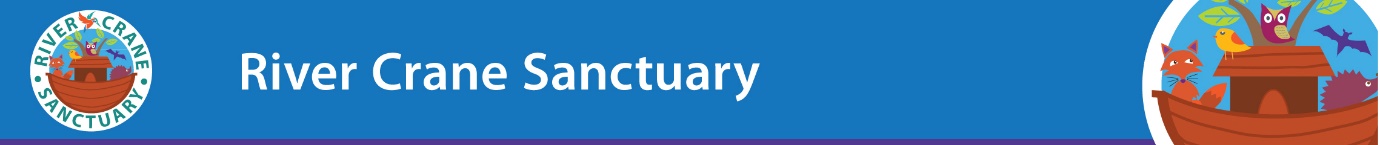 Patron: Yvonne Minton C.B.E. Hons. R.A.M.Support submission for consideration by The Planning Committee 11th March TPO Campbell Close.Dear Committee Members,I am writing to ask you to consider supporting confirmation of the TPO on at least the row of Ash Trees and Tall Trees in the Wild Hedgerow mentioned in the TPO T1046.The Officer’s report acknowledges the importance of this land and the trees within it and that a TPO has no cost to the tax payer and does not hinder unduly work that the owner may wish to carry out.  It does convey additional protection with penalties to deter any unnecessary works and it ensures future proofing for when the land changes hands.The report also states that there is no development work on the land to suppose the trees would be felled but does not acknowledge the recently refused Planning Application on the Churchview Garages site adjacent to this MOL which received forty-three objections and only one tacit support which was from Mr Lineham. This was a very aggressively pursued application by the Developers and their Ecology Firm ACD and may well go to Appeal.  ACD are supporting Mr Lineham in this objection. The above-mentioned trees in particular contributed to the ecological grounds for refusal and need additional protection even if the owner says he is not at present thinking of their removal.  It is not the owner of the land that is granted the TPO for their competence or incompetence but the value of the Trees in question.This is a rare opportunity for the Council to give added protection to this valuable asset in a time when we need to protect all the remaining trees in our world.I would like to add that the description of Sammi and Iain Macqueen is not one I recognise after many years of knowing them as very kind and generous people who love nature but who will stand up and voice legitimate concerns.Thank you for your consideration in this matter.Yours faithfully,Yvonne Minton